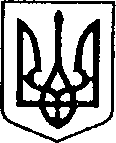 УКРАЇНАЧЕРНІГІВСЬКА ОБЛАСТЬН І Ж И Н С Ь К А    М І С Ь К А    Р А Д АВ И К О Н А В Ч И Й    К О М І Т Е ТР І Ш Е Н Н Явід 11.05. 2023р.		м. Ніжин				№ 168Про запровадження та організацію послуги з патронату над дитиною,що надаватиметься сім’єю хххна території Ніжинської міської територіальної громадиВідповідно до статей 34, 51, 52, 53, 59, 73 Закону України «Про місцеве самоврядування в Україні», Регламенту виконавчого комітету Ніжинської міської ради VIII скликання, затвердженого рішенням Ніжинської міської ради Чернігівської області від 24 грудня 2020 року № 27-4/2020, Закону України «Про охорону дитинства», статей 252, 253, 254, 255, 256 Сімейного кодексу України, пункту 11 Порядку створення та діяльності сім’ї патронатного вихователя, влаштування, перебування дитини в сім’ї патронатного вихователя, затвердженого постановою Кабінету Міністрів України від 20 серпня 2021 року № 893 «Деякі питання захисту прав дитини та надання послуги патронату над дитиною», з метою забезпечення захисту прав дітей, які через складні життєві обставини тимчасово не можуть проживати разом з батьками/законними представниками або залишились без батьківського піклування, забезпечення їх права на догляд і виховання в безпечному та сприятливому сімейному середовищі, надання їм та їхнім сім’ям послуг, спрямованих на повернення у сім’ю, зважаючи на довідку №17 про проходження навчання за Програмою підготовки кандидатів у прийомні батьки, батьки-вихователі, опікуни/піклувальники, усиновлювачі, патронатні вихователі від 26.12.2022 року, наданої Чернігівським обласним центром соціальних служб виконавчий комітет міської ради вирішив:1. Службі у справах дітей виконавчого комітету Ніжинської міської ради (Наталія Рацин) підготувати проєкт Договору про умови запровадження та організацію функціонування послуги патронату над дитиною, що надаватиметься сім’єю патронатного вихователя між ххх хххх, ххх р.н., кандидатом в патронатні вихователі, хххх, ххх р.н., помічником патронатного вихователя, мешканцями м. Ніжин, вул. ххх., будинок №ххх, квартира № ххх, та виконавчим комітетом Ніжинської міської ради.2. Фінансовому управлінню Ніжинської міської ради (Людмила Писаренко) на виконання Міської програми захисту прав дітей Ніжинської територіальної громади «Дитинство»  на період 2022-2026рр., профінансувати кошти в сумі 12762,50 грн. (дванадцять тисяч сімсот шістдесят дві грн. 50 коп.) для виплати поворотної фінансової допомоги (резервних коштів), що виплачується патронатному вихователю для своєчасного забезпечення догляду, виховання та реабілітації дитини (потреб дитини), влаштованої до сім’ї патронатного вихователя, до моменту отримання державної соціальної допомоги відповідно до кошторису (Додаток).3.Начальнику служби у справах дітей Наталії Рацин забезпечити оприлюднення даного рішення на сайті Ніжинської міської ради протягом п’яти робочих днів з дня його прийняття.4.Контроль за виконанням рішення покласти на заступника міського голови з питань діяльності виконавчих органів ради Ірину Грозенко.Головуючий на засіданніперший заступник міського головиз питань діяльності виконавчихорганів ради                                                                                        Федір ВОВЧЕНКОДодаток до рішення виконавчогокомітету Ніжинської міської  радивід  11.05.2023  №   167К О Ш Т О Р И Сдля виплати поворотної фінансової допомоги (резервних коштів), що виплачується патронатному вихователю для своєчасного забезпечення догляду, виховання та реабілітації дитини (потреб дитини), влаштованої до сім’ї патронатного вихователя, до моменту отримання державної соціальної допомоги Міської програми захисту прав дітей Ніжинської територіальної громади «Дитинство»  на період 2022-2026рр., КПК 0213112, КЕКВ 2730	Сума резервних коштів повинна відповідати встановленому розміру соціальної допомоги з розрахунку одночасного влаштування до сім’ї патронатного вихователя двох дітей і становить 2,5 прожиткового мінімуму на кожну дитину відповідного віку (до шести років та від шести до 18 років).	Відповідно до закону «Про Державний бюджет на 2023 рік» прожитковий мінімум протягом року залишатиметься на рівні 1 грудня 2022 і відповідно для дітей становитиме:у віці до 6 років — 2272 грн; віком від 6 до 18 років — 2833 грн.	Тому, на 1 дитину у віці до 6 років 2272*2,5= 5680,00 грн.на 1 дитину у віці від 6 до 18 років 2833*2,5= 7082,5 грн.Для влаштування двох дітей у віці до 6 років та у віці від 6 до 18 років: 5680,00+7082,5=12762,50 грн.Всього:12762,50 грн (дванадцять тисяч сімсот шістдесят дві грн. 50 коп.)Заступник міського головиз питань діяльності виконавчих органів ради               	Ірина ГРОЗЕНКОПояснювальна запискадо проекту рішення «Про запровадження та організацію послуги з патронату над дитиною, що надаватиметься сім’єю ххх на території Ніжинської міської територіальної громади»Відповідно до статей 34, 51, 52, 53, 59, 73 Закону України «Про місцеве самоврядування в Україні», Регламенту виконавчого комітету Ніжинської міської ради, затвердженого рішенням виконавчого комітету Ніжинської міської ради Чернігівської області VII скликання від 11 серпня 2016 року №220 (зі змінами), виконавчий комітет міської ради має право розглядати питання щодо правових засад захисту прав малолітніх (неповнолітніх) дітей.З метою забезпечення захисту прав дітей, які через складні життєві обставини тимчасово не можуть проживати разом з батьками/законними представниками, надання їм та їх сім’ї послуг, спрямованих на повернення у сім’ю відповідно до найкращих інтересів дітей та запобігання потрапляння таких дітей в інтернатні заклади постановою Кабінету Міністрів України від 20 серпня 2021 року № 893 «Деякі питання захисту прав дитини та надання послуги патронату над дитиною» запроваджено послугу патронату над дитиною.  Патронат над дитиною - це тимчасовий догляд, виховання та реабілітація дитини в сім’ї патронатного вихователя на період подолання дитиною, її батьками або іншими законними представниками складних життєвих обставин. Виконавчий комітет Ніжинської міської ради, як орган опіки та піклування, уповноважує службу у справах дітей (Наталія РАЦИН), підготувати проєкт Договору про умови запровадження та організацію функціонування послуги патронату над дитиною, що надаватиметься сім’єю патронатного вихователя між ххх,ххх р.н., кандидатом в патронатні вихователі, ххх, ххх р.н., помічником патронатного вихователя, мешканцями м. Ніжин, вул. ххх., будинок №ххх, квартира №хххта виконавчим комітетом Ніжинської міської ради.Відповідно до пункту 12 постановою Кабінету Міністрів України від 20 серпня 2021 року № 893 «Деякі питання захисту прав дитини та надання послуги патронату над дитиною» та на виконання Міської програми захисту прав дітей Ніжинської територіальної громади «Дитинство»  на період 2022-2026рр. виконавчий комітет Ніжинської міської ради, як орган опіки та піклування, уповноважує Фінансове управлінню Ніжинської міської ради (Людмила ПИСАРЕНКО), профінансувати кошти в сумі 12762,50 грн. (дванадцять тисяч сімсот шістдесят дві грн. 50 коп.) для виплати поворотної фінансової допомоги (резервних коштів), що виплачується патронатному вихователю для своєчасного забезпечення догляду, виховання та реабілітації дитини (потреб дитини), влаштованої до сім’ї патронатного вихователя, до моменту отримання державної соціальної допомоги.Проект рішення оприлюднений на сайті Ніжинської міської ради з 10.05.2023 р.	Враховуючи вищевикладене, проект рішення ««Про запровадження та організацію послуги з патронату над дитиною, що надаватиметься сім’єю ххх на території Ніжинської міської територіальної громади» може бути розглянутий на засіданні виконавчого комітету з позитивним вирішення питанням.	Доповідати проект рішення «Про запровадження та організацію послуги з патронату над дитиною, що надаватиметься сім’єю ххх на території Ніжинської міської територіальної громади» на засіданні виконавчого комітету Ніжинської міської ради буде начальник служби у справах дітей Наталія Рацин.Заступник міського головиз питань діяльності виконавчих органів ради               	Ірина ГРОЗЕНКОВізують:Начальник служби у справах дітей			Наталія РАЦИНЗаступник міського головиз питань діяльності виконавчих органів ради 		Ірина ГРОЗЕНКОКеруючий справами виконавчого комітету Ніжинської міської ради					Валерій САЛОГУБНачальник фінансового управління				Людмила ПИСАРЕНКОНачальник відділу юридично-кадровогозабезпечення			В’ячеслав ЛЕГА